الجمهورية الجزائرية الديمقراطية الشعبيةوزارة التعليم العالي والبحث العلميجامعة غرداية             كلية الآداب واللغات              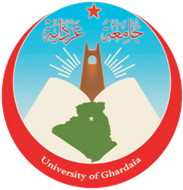 قسم: اللغة والأدب العربيبعنوان:مذكرة مقدمة لنيل متطلبات شهادة الماستر في اللغة والأدب العربيتخصص: أدب عربي معاصرمن إعداد الطالبة:                                                  تحت إشراف الدكتور:-  سويلم جهيدة                                                            - جقاوة محمد فضيلنوقشت وأجيزت بتاريخ: 13/06/2021:السنة الجامعية: (1441-1442ه/ 2020-2021م)الجمهورية الجزائرية الديمقراطية الشعبيةوزارة التعليم العالي والبحث العلميجامعة غرداية             كلية الآداب واللغات              قسم: اللغة والأدب العربيبعنوان:مذكرة مقدمة لنيل متطلبات شهادة الماستر في اللغة والأدب العربيتخصص: أدب عربي معاصرمن إعداد الطالبة:                                                  تحت إشراف الدكتور:-  سويلم جهيدة                                                            - جقاوة محمد فضيلنوقشت وأجيزت بتاريخ: 13/06/2021:السنة الجامعية: (1441-1442ه/ 2020-2021م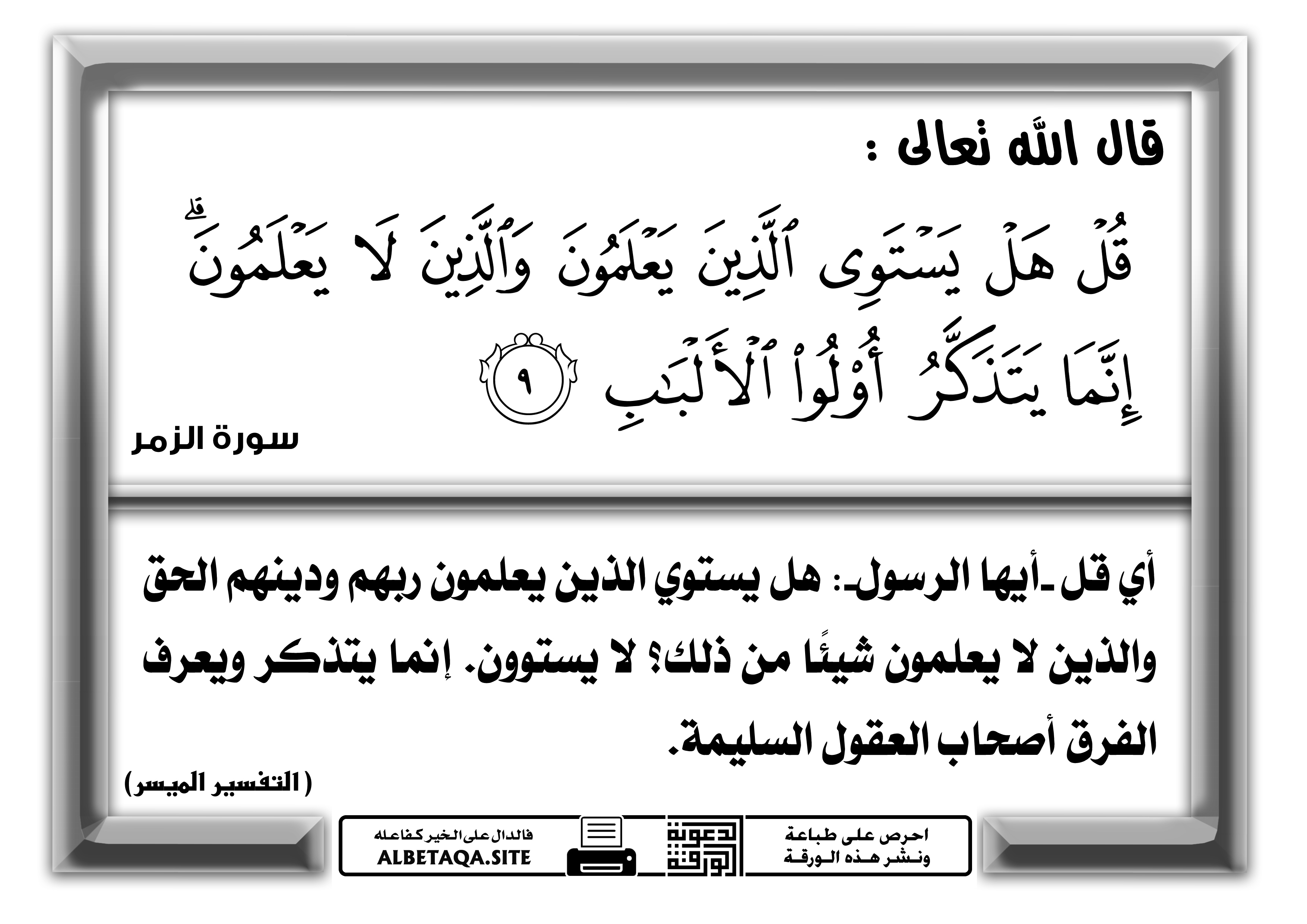 ملخص:نسعى من خلال هذا البحث لتسليط الضوء على شعر المعاناة عند عبد الرزاق عبد الواحد، وذلك من خلال دراسة الأدب العربي المعاصر، وخاصة قصيدة يا صبر أيوب للشاعر عبد الرزاق عبد الواحد، والتعرف على أهم جماليات هذه القصيدة، ويعد هذا الشاعر من بين الشعراء المعاصرين الذين يتميزون بدقة الألفاظ والوضوح من خلال إنتقاء ألفاظ السهلة والعذية، مع إستحضار مشاهد متنوعة من معاناة العراق والعراقيين حتى لقب بالمتنبي الأخير وشاعر القادسية وشاعر القرنين، وذلك لتفرده عن غيره في توظيف حقول المختلفة للطبيعة والدين والحيوان والحرب والأعلام والبلدان والشخصيات والإنسان في كتاباته، التي لا تزال حاضرة حتى الآن من خلال قصائده، والتي تنقل أحاسيسه ومشاعره إلى المتلقي.الكلمات المفتاحية: صبر، أيوب، الجمل، الإبل، العراق.Résumé	    Nous cherchons à travers cette recherche à éclairer la poésie de la souffrance Abdel Razzaq Abdel Wahid, à travers l'étude de la littérature arabe contemporaine, notamment le poème Ya Sabr Ayyub du poète Abdel Razzaq Abdel Wahid, Et pour se familiariser avec l'esthétique la plus importante de ce poème, et ce poète fait partie des poètes contemporains qui se distinguent par l'exactitude des mots et la clarté à travers la sélection de mots faciles et délicieux, tout en évoquant diverses scènes de la souffrance de l'Irak et Irakiens jusqu'au titre du dernier Al-Mutanabi, le poète d'Al-Qadisiyah et le poète des deux siècles, Cela est dû à son caractère unique par rapport aux autres dans l'utilisation des différents domaines de la nature, de la religion, des animaux, de la guerre, des drapeaux, des pays, des personnalités et de l'homme dans ses écrits, qui sont encore présents jusqu'à présent à travers ses poèmes, qui transmettent ses sentiments et ses sentiments à le destinataire.Mots clés: patience, travail, chameau, Irak, mortالمقدمةالمقدمة: 	التحليل الأسلوبي هو الفرع لساني الذي يحاول معالجة جميع الظواهر الفنية في الخطاب الأدبي، كما تطمح الأسلوبية إلى اقتحام عالم النص، فهي اليوم تحاول أن تسد الثغرة التي كانت كثيرا ما عانت منها الدارسات النقدية القديمة في جوانبها النظرية والتطبيقية، وقد كانت دارستنا دارسة تحليل أسلوبي لقصيدة "صبر أيوب" لشاعر عبد الرزاق عبد الواحد قد تم اختيارها من طرف الأستاذ المشرف، وقمت بالإطلاع على القصيدة، وقد أعجبت بها  شكلا ومضمونا، بالإضافة إلى شغفي بالشعر الحر، حيث اختارت دراسة هذه القصيدة وفقا المنهج الأسلوبي، وذلك للتعرف على مدى إبداع الشاعر في استخدامها تقنيات الشعر وأساليبه في بناء قصيدته التي يعبر فيها عن أحاسيسه ومشاعره تجاه الأحداث التي يرويها، وإظهار جمالية اللغوية والفنية لهذه القصيدة.ومن أهم أبرز أسباب إختياري لهذه القصيدة هي أن الشاعر عبد الرزاق عبد الواحد من أبرز الشعراء على الساحة العراقية المعاصرة وأحد أشهر أعلامه، كما أنه من رواد الشعر المعاصرين حيث تميز بإبداعه وتفننه في استخدام الكلمات والألفاظ في شعره، وقد اخترنا أشهر قصائده وهي يا صبر أيوب.وعلى هذا النحو كان من ضمن اختيار هذا المنهج بطبيعة الحال ما هو إلا رغبة للتعرف على مستويات النص الشعري وخباياه وغايتنا الكشف عن الهوية الأسلوبية بمستوياتها التحليلية المختلفة سعياً منا لفهم النص الشعري من منظوم أسلوبي، وللموضوع من حيث ميزتها دارسة شعرية أدبية ومن حيث أن القصيدة.وفي ضوء ذلك تم طرح الإشكالية التالية:ما هي الظواهر الأسلوبية التي يتسم بها نص الشاعر؟ وكيف كان أسلوب عبد الرزاق في قصيدته وفق مستويات تحليل الأسلوبي؟ ومن أجل الإجابة على الإشكالية السابقة تم اختيار الخطة التالية:المقدمة: تم فيها عرض تمهيد والإشكالية وخطة الدراسة، بالإضافة إلى المنهج المتبع في الدارسة.المبحث الأول: دراسة الأسلوبية على المستوى الصوتي الذي تناول الموسيقى الخارجية، والموسيقى الداخلية.المبحث الثاني: دراسة الأسلوبية على المستوى التركيبي الذي تم التطرق فيه إلى أزمنة الأفعال والجمل والضمائر والأساليب الإنشائية.المبحث الثالث: دراسة الأسلوبية على المستوى الدلالي الذي تناول الصورة الشعرية في القصيدة، الإنزياح، الحقوق الدلالية.الخاتمة: تم اختتام الدراسة بمجموع من النتائج.ومن أجل الإجابة على الإشكالية المطروحة تم اعتماد المنهجين الوصفي والأسلوبي لتناسبهما مع طبيعة الموضوع، كما تم اعتماد المنهج الإحصائي في دراسة بعض جوانب الموضوع.وقد اعتمدنا على ديوان الشاعر وجملة من المراجع أهمها:الأسلوبية وتحليل الخطاب لنور الدين السدالأسلوبية الرؤية والتطبيق يوسف أبو العدوس ولا يخفى على دارستي الأدب العربي الحديث والمعاصر منه عموما و أنواع الشعر الحديث التي تنقل لنا ما يلوج بخاطر كل شاعر وخصوصا أشبع دارسة وبحثا وتناولوا فيه أدق التفاصيل مما شكل إحدى الصعوبات التي بكل صراحة واجهتني في بحثي، فعبد الرزاق عبد الواحد الشاعر العراقي الذي كان محل اهتمام لروعة و جمال أشعاره في آن واحد قلة الدارسات التي تناولت هذا الشاعر أسلوبيا.أعترف أن موضوع ممتع للغاية وشيق ولكن أسلوب الشاعر وتوظيفه للأساليب الشعر بطريقة معقدة تجعل من تحليل الأسلوبي لشعره صعبا، كما أن الوقت كان عائقا لأن مثل هذه الدراسات تستغرق وقتا طويلا لإستخراج كل حيثيات وخفايا شعر القصيدة، والتعرف على جماليتها،  وقد كان لتوجيهات الأستاذ المشرف مشكورا ونصائحه عونا لي على إنجاز هذا البحث.وفي الأخير أشكر الله عز وجل على توفيقه لي في إنجاز هذا العمل، إن عملت مجرد اجتهاد شخصي فضلا عن التوجيه الدكتور محمد فضيل جقاوة، فله بالغ الشكر والعرفان فإن وفقني فمن الله وإن أخطأت فمن نفسي ومن الشيطان، وفي صفوة القول نسأل الله التوفيق وأن يحسن موقع البحث في القلوب وأن يحقق بيها النفع وهو على كل شيء قدير.غرداية:9/6/2021، المبحث الأول: دراسة الأسلوبية على المستوى الصوتييعد المستوى الصوتي من مستویات التحلیل الأسلوبي يركز على دراسة الوحدات الصوتیة، حيث يهتم هذا المستوى بالصوت الموسيقى للحروف، ودراسة العروض ودراسة تكرار الأصوات والدلالات الموحية التي تنتج عنها، إذ أن هذه الأصوات عندما تتكرر تشكل نغم موسيقى متناسق من حيث رنينها في الأذان. من خلال قراءة هذه القصيدة يلاحظ مدى تمكن الشاعر من تصوير الأحداث التي وقعت في العراق على مستوى الإجتماعي والسياسي والإنساني، والتعبير عن آرائه وأفكاره التي تدور في خاطره، وإيصالها للمتلقي، ويمكن التعرف على جماليات هذا المستوى الذي اعتمده الشاعر في قصيدته في هذا المبحث.أولا: الموسيقى الخارجية: تعتمد على النظام العروضية بتفاعليه وبحوره وقوافيه فتزيده جمالا، وهي التي تستعمل في الوزن والقافية" ، حيث اعتمد الشاعر على الموسيقى الخارجية في بناء قصيدته ويمكن عرض بعض عناصر هذا المستوى فيما يلي:الوزن: وزن البيت هو سلسلة السواكن والمتحركات المستنتجة منه مجزأة إلى مستويات مختلفة من المكونات: الشطران، التفاعيل، الأسباب والأوتاد". استخدم الشاعر البحر البسيط المشطور المخبون في بناء قصيدته يا صبر أيوب، ويمكن ذكر المثال على ذلك في القصيدة فيما يلي:يا صـــــبــــــر أيــــــــــــوب حــــتى صبــــره يــصــــل /0/0//0   /0//0  /0/0//0  ///0مستفعلن     فاعلن    مستفعلن   فعلن                                    خبنإلــــــــــى حــــــدود، وهـــــذا الصـــبــــــــــــر لا يصل//0//0    ///0   /0/0//0   ///0مفاعلن      فعلن    مستفعلن    فعلنخبن          خبن                 خبن بنى الشاعر عبد الرزاق عبد الواحد قصيدته يا صبر أيوب على البحر البسيط المشطور المخبون.الروي: لقد بنى الشاعر روي قصيدته على حرف اللام أي أن الأبيات الأساسية في القصيدة وهو الحرف الذي يتكرر في القصيدة، وهو الحرف الذي يتكرر في القصيدة إلى ختامها، لذلك دلالته فحرف اللام من حروف الذلاقة التي من خصائصها الإنطلاق دون التعثر في لفظها ولمرونتها وسهولة النطق بها، ومما يسوغ كثرة استعماله أنه من الأصوات المجهورة، هذا الأمر يفسر وجوه الإئتلاف بين الصوت وطبيعة التكوين الشعري، أو التحرية الشعرية المعبر عنها، وارتباطه بالفاصلة الموسيقية للقافية المتلاحمة مع الحال النفسية للشاعر، وهو يعزف على أنغام بنائه الموسيقي في موضوع الرثاء والنصرة والعتاب.أما ما يسمى بالعامية " بالمخالفة" وهي الأبيات ذات الوزن الأقل طولا وقافية وروي مغايرين فإستعمل فيها الشاعر حرف اللام مع إشباع بالواو والألف، وحرف اللام من حروف المجهورة لذلك نظن أن الشاعر يريد الجهر بمعاناته وحزنه على ضياع بلده.القافية: يقصد بها أحوال أواخر الأبيات الشعرية من حركة وسكون، ولزوم وجواز، فيصح وقبيح، وهي مع هذا اسم لعدد من الحروف ينتهي بها كل بيت".  ولنقف على بعض الكلمات التي أنهى بها الشاعر عبد الرزاق عبد الواحد قصيدته: يحتمل، جمل، يصل، الدول).إن الشاعر عبد الرزاق عبد الواحد صاغ قوافي قصيدته السابقة على السكون والضم، وهذا دلالة على طول نفس الشاعر وصبره على سرد أحداث معاناة العراق، ودلالة على صدق الشاعر وأمانته نقله للأحداث بكل دقة وتفصيل.فالقافية متنوعة في هذه القصيدة كما تنوع إيقاع البحر، وأنه له دوافع ساقته لذلك فقد كان يتغنى بقصائده على أنغام شعبية الأطفال والشيوخ والرجال في العراق وخارجها، فهي قصيدة وطنية، وكان للتنويع والتغيير دورا في إيصال معانيه ومشاعره لدى المتلقين من الأطفال والشيوخ والرجال.ثانيا: الموسيقى الداخلية: هو الإيقاع الذي يلاحظ في بشرة النص الخارجية، من خلال تكرار الحروف والمفردات والجناس والطباق، حيث تعد من مظاهر موسيقى القصيدة الداخلية، يعمد الشاعر إلى خلقها داخل قصيدته باعتماد صور وأشكال وأساليب متعددة. تميز الشاعر عبد الرزاق عبد الواحد في هذه القصيدة تعدد أساليبه وصوره الصوتية، وإيصال مشاعره وأفكاره حول ما جرى لبلاده وتجسيد مظاهر الدمار والخراب والقتل التي حصلت بكل براعة وسلاسة دون أن يؤثر في سرد الأحداث ومسارها، ويمكن توضيح بعض هذه الأساليب فيما يلي:التكرار: استخدم الشاعر أسلوب التكرار لتأكيد ولفت الإنتباه وإعطاء نغمة إيقاعية لشعره من أجل إعادة ذاكرة المتلقي إلى أحداث الحرب على العراق وتذكيره بنتائجها ومآسيها، وقد أدرج الشاعر هذا الأسلوب على عدة نواح منها:تكرار الحروف: قام الشاعر بتكرار بعض الحروف بغرض إيقاع النغم أو الصوت الموسيقي من خلال اعتماده على الأصوات المهموسة والأصوات المجهورة، حيث لعب الشاعر على التنوع بين الجهر والهمس من أجل التباين الصوتي، وخلق موسيقى تعبر عن أحاسيس ومشاعر الشاعر. التي تتفاوت وحسب الأصوات بين الهدوء والإضطرابات وبين اللحن السريع والبطيء.تفنن الشاعر في استخدام الأصوات المجهورة والأصوات المهموسة في قصيدته، حيث خلق نغما موسيقيا جميلا للقصيدة، من خلال التباين بين هذه الأصوات، ويمكن إيجاز إستخدامات الشاعر لهذه الأصوات فيما يلي: الأصوات المهموسة في القصيدة:ويظهر من خلال الجدول أن الأصوات المهموسة بلغ عددها 746 حرفا، أما أكثر الأصوات تكرارا من بينها فكانت (الهاء 173 مرة)، ويدل صوت الهاء على الإهتزاز والإضطراب والألم والحزن، كما يوحي تكراره بشيء من الضيق والتعب عند الشاعر، وهو فعلا ما حصل لأن الشاعر يتأوه لمشاهد الحرب التي شاهدها من الجوع والخوف والموت، ... إلخ، بالإضافة إلى التآمر من بعض الدول العربية على العراق والخيانة، ونجد أن القصيدة تضمن الكلمات التي تحتوي على هذا الصوت مثل: هدموا، طوقهم، أحشائه، جرحه، صبره، تهوي، ...).أما الحرف الذي يليه ترتيبا فهو حرف (التاء 147 مرة) وهو يعبر عن الحزن والبكاء ويوحي بالتعب والمعاناة، وكأن الشاعر يضع نفسه في مكان الراثي على المشاهد المؤلمة لما خلفته الحرب.الأصوات المجهورة في القصيدة:من خلال ما سبق يلاحظ أن حروف الجهر ضعفي حروف الهمس حيث بلغ عددها 1643 حرفا، ونجد الغلبة لبعض الأصوات ومنها: (الألف 528 مرة)، يليه (الياء 172 مرة)، ثم يليه (الميم 165 مرة)، ثم يليه (الواو 150 مرة).كما يظهر تكرار حروف المد وهي الألف، الياء والواو، حيث أنه من الجلي أن أحرف المد هي وسيلة لبث التوازن والقوة واللين أو الإرتفاع والإنخفاض حين يتطلب الموقف التعبيري لونا من هذه الألوان، أو نبرة من هذه النبرات، وقصيدة الشاعر حملت تكرارا مبالغا في حروف المد حيث بلغت (850 حرفا) أي نصف مجموع الأصوات مجتمعا، وبالتالي قد هيمنت على مستوى الخطاب وهذا التفوق ملائم تماما مع ما يرمي إليه الشاعر من اتساع وإصابة وإسترسال في النفس من أجل الإسترسال في وصف أحداث في القصيدة.أما بالنسبة لحرف (الميم) تكرر 165 مرة، فإنه يوحي بالتماسك والتعانق وهو يمثله مرور الأحداث ووتتاليها ليشكل لنا قصة محبوكة للأحداث، وقد استخدامه الشاعر هنا لما له من جهر ورنين تبرز الصورة السمعية والإنفعال النفسي في رثائه للعراق.الملاحظ من قصيدة يا صبر أيوب إبداع الشاعر في استغلال التباين بين الأصوات المهموسة والأصوات المجهورة للدلالة على أحاسيسه ومشاعره التي تتفاوت حسب الأصوات بين الهدوء والإضطراب وبين اللحن السريع والبطيء، وذلك لتعبير عن حزنه وغضبه عما جرى لبلاده العراق.تكرار حروف العطف والجر: اعتمد الشاعر على تكرار حروف العطف والجر والتي يبين عدد تكرار في الجدول التالي:حروف العطف والجر:الملاحظ من القصيدة أن الشاعر وظف تكرار حروف العطف والجر في سرد ووصف وتصوير الأحداث في قصيدته، مما أضاف جمالية اللغة وإبراز مشاعر وأحاسيس في القصيدة.تكرار الكلمات: ومن تكرار الحرف إلى تكرار الكلمات التي لها إيقاع مؤثر في النص، وفي دلالتها اللغوية والإيحائية، إن أكثر الكلمات المكررة جاءت مرتبطة بمضمون القصيدة نفسها ومعانيها التي أراد الشاعر إيصالها للمتلقي، والهدف من تكرارها هو التأكيد على أهميتها.يمكن إيراد بعض أهم الكلمات المتكررة في القصيدة التي لها إيقاع مؤثر في القصيدة، فيما يلي:تكرار الكلمات:الملاحظ في القصيدة تعمد الشاعر تكرار بعض الكلمات في قصيدته، لتأكيد على بعض المعاني التي جسدت معاناة العراق وشعبه بعد إجتياح أمريكا للعراق، ووصف مظاهر الموت والجوع والدمار في العراق بعده، وتعظيم الصبر والتحمل العراقيين لهذه المعاناة بكل عزة وشموخ، كما كانت لهذه الكلمات وقع على نفسية الشاعر والمتلقي، حيث إستطاع من خلالها نقل مشاعره، ومعاناة العراقيين إلى المتلقي.تكرار أسماء الأعلام:اعتمد الشاعر في قصيدته على تكرار أسماء الأعلام ويمكن إيجازها فيما يلي:تكرار أسماء الأعلام:الملاحظ في القصيدة تكرار الشاعر لبعض أسماء الأعلام ذات الدلالة على الصبر، والتحمل، والمعاناة، والتي من خلالها أبرز الشاعر شدة معاناة العراقيين في هذه الحرب، ونتائجها المأساوية عليهم.تكرار الجمل: اعتمد الشاعر في قصيدته على تكرار الجمل ويمكن إيجازها فيما يلي:تكرار الجمل:الملاحظ في القصيدة تكرار الشاعر لبعض الجمل، وذلك لتأكيد المعنى ولفت انتباه المتلقي، إلا أن الشاعر يريد أن يصل إلى الفكرة المنشودة، وهو الرجوع إلى الأصول الدينية، وكذلك يزيد النص قيمة فنية وجمالية، ويكسب النص قدرة أكثر على التأثير في المتلقي.المحسنات البديعية: هو أهم مباحث علم البلاغة كونه أحد أعمدته، حيث تركز على تزيين وتحسين الألفاظ أو المعاني بألوان بديعية من الجمال اللفظي أو المعنوي، فهي تشمل محسنات لفظية ومحسنات معنوية.  وظف الشاعر في قصيدته مجموعة من المحسنات البديعية التي اعطت جمال لغويا ولفظيا للقصيدة، ويمكن عرضها فيما يلي:الجناس: تفصيل من التجانس وهو التماثل، وإنما سمي هذا النوع جناسا لأن التجنيس الكامل أن تكون اللفظة تصلح لمعنيين مختلفين، فالمعنى الذي تدل عليه هذه اللفظة هو بعينها تدل على المعنى الآخر من غير مخالف بينهما ، حيث استخدم الشاعر في قصيدته عدة صور للجناس وقد برز في عدة مواضع منها:مثل قوله: صبر/صبور للدلالة على شدة البلاء الذي أصاب العراق وشعبها، ومدى تحملهم له، ومثل ما فعل سيدنا أيوب عليه السلام عند مرضه. قوله: قدر/قدرواللدلالة على سوء أوضاع في العراق ومدى بشاعة ووحشية الغزاة على العراق في تعاملهم مع الشعب العراقي.قوله: نبري/بري للدلالة على شدة الخراب والدمار الذي لحق بالعراق وانتشاره في جميع أنحاء البلاد.قوله: جاعوا/ الجوعللدلالة على شدة الجوع والمجاعة التي أصابت العراقيين، وسوء أوضاعهم المعيشية.قوله: العراق/ العراقيين للدلالة على أرض العراق استخدم الشاعر كلمة العراق لإبراز مدى الخرب والدمار التي لحق به، أما للدلالة على صبر الشعب العراقي ومدى بلاءهم وحزنهم وسوء ما تعرضوا له استخدم كلمة العراقيين.يلاحظ من خلال ما سبق أن الشاعر استخدام الجناس لإبراز مدى معاناة العراق أرضا وشعبا، لإظهار الخراب والدمار الذي لحق بالعراق، وإيصال مشاعر الحزن والألم للشعب العراقي إلى المتلقي.الطباق: یندرج الطباق ضمن علم البدیع یسعى إلى تحسین اللفظ معنویا، فهو عبارة عن الجمع بین معنیین متقابلین سواء كان ذلك التقابل و التضاد أو الإیجاب أو الإیجاب والسلب أو العدم والملكة والتضایق أو ما شابه ذلك، وسواء أكان ذلك معنى حقیقیا أو مجازیا.  إن قصيدة يا صبر أيوب تحتوي على العديد من المحسنات البديعة (الطباق) ومنها:الطباق الإيجابي: استخدام الشاعر الطباق الإيجابي في عدة مواضع من قصيدته، منها: قوله:هذي الأبوة في عينيك والنبل!		يا منجم العمر يا بدئي وخاتمتيفي البيت كلمتين: بدئي  خاتمتيقوله: من حول أعناقهم والموت منذهل!		أليس فيك أب؟ أم يصيح بهافي البيت كلمتين: أب  أمقوله: قيحا من الأهل للأطفال ينتقل؟		إلى متى يا بني عمي؟ وثابتةفي البيت كلمتين: ينتقل  ثابتةقوله: سمعته صيحة باسمي وما وصلوا!		وأنت يا سيدي ما زلت تومئ ليفي البيت كلمتين: صيحة  تومئواضيعة الأرض إن ظلت شوامخُها	 تهوي، ويعلو عليها الدونُ والسفلُ!الملاحظ من القصيدة أن الشاعر عبر عن مضمون أحداث الحرب ونتائجها على العراق والعراقيين من خلال الإستعانة بالكلمات المتضادة في النص الشعري، كما أن التناقض يتحول النص الشعري بموجبه إلى حركة وإستمرارية الأحداث في القصيدة، كما أن للطباق سمة أسلوبية بارزة وهي أنه يلفت القارئ ويقرب الفكرة إلى ذهنه بوضوح من خلال عقد مقارنات مختلفة، حيث هدف الشاعر من توظيفه إقناع القارئ والتأثير فيه الناحية الجمالية، بحيث أنه شكل جرسا موسيقيا، ومما يكشف عن براعة الشاعر اللغوية والإبداعية.الطباق السلبي: استخدام الشاعر الطباق السلبي في بعض أبيات القصيدة، منها: قوله:يا صبر أيوب.. حتى صبرُه يصلُ		إلى حُدودٍ، وهذا الصبرُ لا يصلُ!في البيت كلمتين: يصلُ  لا يصلُقوله:قد يأكلون لفرط الجوع أنفسهم		لكنهم من قدور الغير ما أكلوا!في البيت كلمتين: يأكلون  ما أكلواالملاحظ في القصيدة استخدام الشاعر الطباق السلبي في هذه الأبيات للدلالة على أحوال مزرية للعراق وشعبه، ومدى مجاعة التي تعرض لها وشدة صبر العراقيين على ما أصابهم. الترادف:تعد ظاهرة الترادف في اللغة العربية مظهرا من مظاهر الثراء اللغوي، ولما تتمتع به من سطوع بارز في سماء اللغة، فالترادف هو ما اختلف لفظه واتفق معناه، أو هو إطلاق عدة كلمات على مدلول واحد ، حيث اعتمد الشاعر في قصيدة يا صبر أيوب في عدة مواضع، منها:قوله: ما هدموا.. ما استفزوا من مَحارمهِ		ما أجرموا.. ما أبادوا فيه.. ما قتلوافي البيت كلمتين مترادفتين: أبادوا = قتلواقوله:وصوتُ حاديه يحدوهُ على مَضضٍ		وجُرحُهُ هو أيضاً نازِفٌ خضلُفي البيت كلمتين مترادفتين: جرحه = نازفقوله:أم أنهم أزمعوا ألا يُظلّلنا		في أرضنا نحن لا سفحٌ، ولا جبلُفي البيت كلمتين مترادفتين: سفح = جبل قوله:واضيعة الأرض إن ظلت شوامخُها		تهوي، ويعلو عليها الدونُ والسفلُ!في البيت كلمتين مترادفتين: الدون = السفلقوله:يا أجملَ الأرضِ.. يا من في شواطئه		تغفو وتستيقظ الآبادُ والأزلُفي البيت كلمتين مترادفتين: الأبادُ = الأزلُقوله:وقايضوا أصلهم.. واستبدلوا دمهم		وسُوّي الأمر.. لا عتبٌ، ولا زعلُ!في البيت كلمتين مترادفتين: قايضوا = استبدلواالملاحظ في القصيدة توظيف الشاعر للترادف، وذلك بغرض إعطاء موسيقى للقصيدة وتضيف عذوبة عليها، وبذلك يصبح الشعر لافتا للأنظار المتلقي.خلاصة المبحث الأول:من خلال ما سبق فإن المستوى الصوتي يعد من مستویات التحلیل الأسلوبي يركز على دراسة الوحدات الصوتیة، ومن خلال القصيدة تمكن الشاعر من تصوير الأحداث التي وقعت في العراق على مستوى الإجتماعي والسياسي والإنساني، والتعبير عن آرائه وأفكاره التي تدور في خاطره، وإيصالها للمتلقي، بإستخدام الموسيقى الداخلية والموسيقى الخارجية، حيث تفنن الشاعر في إبراز جمالية الموسيقى الداخلية لقصيدته من خلال استخدام أسلوب التكرار (تكرار حرف وتكرار الكلمات والجمل وأسماء الأعلام والجمل) لتأكيد ولفت الإنتباه وإعطاء نغمة إيقاعية لشعره من أجل إعادة ذاكرة المتلقي إلى أحداث الحرب على العراق وتذكيره بنتائجها ومآسيها، كما وظف المحسنات البديعية مثل الطباق والجناس والترادف)، التي أعطت جمالا لفظيا ولغويا، بحيث أنه شكل جرسا موسيقيا، ومما يكشف عن براعة الشاعر اللغوية والإبداعية.كما استغل الشاعر المستوى الصوتي في بناء قصيدته للدلالة على معاناة العراق أرضا وشعبا، والخراب والدمار الذي لحق بالعراق، وإيصال مشاعره وأحاسيسه الحزينة والغاضبة والمتألمة اتجاه ما يحدث للعراق وشعبها.المبحث الثاني: دراسة الأسلوبية على المستوى التركيبيتقوم ظاهرة التركيب في المنظور الأسلوبي على ظاهرة إبداعية سابقة عليها وهي ظاهرة الاختيار، التي لا تكون ذات جدوى إلا إذا أحكم تركيب الكلمات المختارة في الخطاب الأدبي ، فدارسة التركيب وسيلة ضرورية لبحث الخصائص المميزة للنص عن دراسة أطوال الجمل وقصرها ودارسة أركان التركيب من مبتدأ وخبر، وفعل وفاعل، وإضافة، وصفة وموصوف، وتقديم وتأخير وغيرها،  بالإضافة إلى دراسة استعمال الكاتب للروابط المختلفة والضمائر وأنماط التوكيد، والصيغ الفعلية وأزمانها، والمبني للمجهول والمبنى للمعلوم ودراسة حالات النفي والإثبات، وتتابع عناصر الجمل، ومبادئ الاختيار فيها دلالة كل ذلك على خصائص. یهتم هذا المستوى بالجملة من حیث تراكیب، كما أنه یبحث في البنیة المركبة والبسیطة فهو یعد أساس من أسس الأسلوب یقوم بتفكیك وتأویل الجملة من حیث تأخیر والتقدیم وطولها وقصرها فهو أحد مستویات التحلیل الأسلوبي الذي یبحث عن غلبة بعض أنواع التراكیب على النص. ويمكن التعرف على جماليات هذا المستوى الذي اعتمده الشاعر في قصيدته فيما يلي:أولا: أزمنة الأفعال: استخدم الشاعر في قصيدته عدد كبير من الأفعال في مختلف الأزمنة (الماضي، المضارع، الأمر)، ويمكن تلخيصها في الجدول التالي:أزمنة الأفعال (الماضي، المضارع، الأمر) في القصيدة:من خلال إحصاء أزمنة الأفعال الواردة في قصيدة " يا صبر أيوب " للشاعر عبد الرزاق عبد الواحد، أن الأفعال الماضية بلغت 70 فعلا ماضيا، في حين بلغت الأفعال المضارعة 90 فعلا مضارعا، وأما الأفعال الآمرة فكانت شبه نادرة وبلغت فعلين فقط.الملاحظ من هذه القصيدة إستعمال الشاعر مجموعة من الأفعال في الأزمنة المختلفة في القصيدة (الماضي، المضارع، الأمر)، حيث ركز على الأفعال الماضية والمضارعة، وذلك بغية سرد الأحداث وربطها ببعضها البعض وتسلسلها، وإعطاء حركية وإستمرارية الأحداث في قصيدته بغية إعطاءها طابع جمالي وفني.ثانيا: الجمل: لقد تضمنت القصيدة مزيجا من الجمل الفعلية والجمل الإسمية.الجمل الفعلية: ومنها على سبيل المثال:قوله:وعندما أبصروا فيض الدما جفلوا		صبر العراق صبور أنت يا جمل!أبصروا فيض الدما     فعل + فاعل + مفعول بهقوله:صارت زعافا، وحتى ماؤنا وشل		هل بعده غير أن نبري أظافرناصارت زعافا       فعل + فاعل + مفعول بهنبري أظافرنا      فعل + فاعل + مفعول بهقوله:وعنه كل الذين استكبروا نقلوا!		يا سيدي أنت من يلوون شعفتهيلوون شفعته	فعل + فاعل + مفعول بهقوله:ويخسأون، فلا والله، لن يصلوا		يضاعفون أسانا قدر ما قدروايضاعفون أسانا		فعل + فاعل + مفعول بهقوله:لكنهم من قدور الغير ما أكلوا!		شكرا لكل الذين استبدلوا دمنااستبدلوا دمنا		فعل + فاعل + مفعول بهقوله:وما يزال يلالي ملأه الأمل		قل لي، ومعذرة، من أي مبهمةيلالي ملأه الأمل           فعل + فاعل + مفعول بهقوله:سمعته صيحة باسمي وما وصلوا!		وأنت يا سيدي ما زلت تومئ ليسمعته صيحة		فعل + فاعل + مفعول بهقوله:هذي الديار وما عن أهلها بدل؟		بلى لقد وجد الأعراب منتسباوجد الأعراب منتسبا		فعل + فاعل + مفعول بهقوله:وملة ملة في دينها دخلوا!		وقايضوا أصلهم واستبدلوا دمهمقايضوا أصلهم		فعل + فاعل + مفعول بهاستبدلوا دمهم		فعل + فاعل + مفعول بهالملاحظ في القصيدة توظيف الشاعر لكثير من الجمل الفعلية بغية إضفاءه طابع الحيوية والإستمرارية، وجذب إنتباه المتلقي. الجمل الإسمية: ومنها على سبيل المثال:قوله:وصبر كل العراقيين يا جمل		صبر العراق وفي جنبيه مخرزهالجملة الإسمية: 	وفي جنبيه مخرزه	مبتدأ + خبرقوله:إلى حدود، وهذا الصبر لا يصل!		يا صبر أيوب، لا ثوب فنخلعهالجملة الإسمية:		الصبر لا يصل!		مبتدأ + خبرقوله:مسعورة في ديار الناس ما فعلوا		ما خربت يد أقسى المجرمين يداالجملة الإسمية:		في ديار الناس		مبتدأ + خبر		قوله:هذا الفناء وهذا الشاخص الجلل		هذا الخراب وهذا الضيق لقمتناالجملة الإسمية:		الشاخص الجلل		مبتدأ + خبرقوله:ودار دولابه، والأحرف الرسل		حملن للكون مسرى أبجديتهالجملة الإسمية:		الأحرف الرسل		 	 مبتدأ + خبرقوله:وصبرنا، والأسى، كل له أجل		والعالم اليوم، هذا فوق خيبتهالجملة الإسمية:		العالم اليوم			مبتدأ + خبرقوله:أعصابك الصم قدت أيها الرجل؟!		ما زلت تؤمن أن الأرض دائرةالجملة الإسمية:		الأرض دائرة			مبتدأ + خبرقوله:وسوي الأمر لا عتب، ولا زعل!		        الحمد لله نحن الآن في شغلالجملة الإسمية:		الحمد لله		مبتدأ + خبر 		قوله:يبكي إذا لم يجد أهلا لهم يصل!		يا أيها العالم المسعور ألف دمالجملة الإسمية:		العالم المسعور		مبتدأ + خبرقوله:يصيح بي: أيها الغافي هنا أبدا		إن العراق معافى أيها الجمل!الجملة الإسمية:		العراق معافى		مبتدأ + خبر	الملاحظ من القصيدة استخدام الشاعر لبعض الجمل الإسمية في قصيدته، بغية سرد ووصف ما جرى من أحداث ومآسي للعراق، والتعبير عن ما يجول في نفسيته وعقله، وإبراز شعوره إتجاهه ما حدث في بلاده العراق.ثالثا: الضمائر: اعتمد الشاعر في قصيدته على الضمائر المنفصلة والمستترة وكذلك المتصلة.الضمائر المنفصلة: إن الشاعر استخدم عدد من الضمائر المنفصلة في قصيدته، منها:قوله:لكنه وطنٌ، أدنى مكارمه			يا صبر أيوب، أنا فيه نكتملُقوله:       يا صبر أيوب، ماذا أنت فاعلهُ		     إن كان خصمُكَ لا خوفٌ، ولا خجلُ؟قوله: لم تُشرق الشمسُ إلا من مشارقه		ولم تَغِب عنه إلا وهي تبتهلُقوله:يا سيدي.. أنت من يلوون شِعفتَه		 ويخسأون، فلا والله، لن يصلواقوله:يا سيدي.. أين أنت الآن؟ خذ بيدي		إني إلى صبرك الجبارِ أبتهلُقوله:      وأنت يا سيدي ما زلت تومئ لي		      أن الطريق بهذا الجبِّ يتصلُقوله:إذن فباسمك أنت الآن أسألُهم		إلى متى هذه الأرحام تقتتل؟قوله:الحمد لله.. نحن الآن في شُغُلٍ		وعندهم وبني أخوالهم شُغُلُ!قوله:أنا لنسأل هل كانت مصادفةً			     أن أشرعت بين بيتي أهلنا الأسَلُ؟قوله:وها هو الآن يستعدي شريكته	          	بألفِ عذرٍ بلمح العين ترتجلُ!الملاحظ من القصيدة استخدام الشاعر عدة الضمائر المنفصلة، وبالتحديد الضمير أنا الذي كان أكثر استخداما من بين الضمائر، وذلك للدلالة على نفسه، بالإضافة إلى الضمائر أنت وهو للدلالة على بلده العراق، والضمير نحن للدلالة على الشعب العراقي.الضمائر المستثرة: إن الشاعر استخدم عدد من الضمائر المستثرة في قصيدته، منها:قوله:قالوا وظلَّ.. ولم تشعر به الإبلُ		يمشي، وحاديهِ يحدو.. وهو يحتملُ..قوله:ومخرزُ الموتِ في جنبيه ينشتلُ		حتى أناخ َ ببابِ الدار إذ وصلواقوله:يا صبر أيوب.. إنا معشرٌ صُبُرُ		نُغضي إلى حد ثوب الصبر ينبزلُقوله:لكننا حين يُستعدى على دمنا		وحين تُقطعُ عن أطفالنا السبلُقوله:           يا سيدي.. يا عراق الأرض.. يا وطناً	   تبقى بمرآهُ عينُ اللهِ تكتحلُقوله: حملن للكون مسرى أبجديّته		       وعنه كل الذين استكبروا نقلوا!الملاحظ من القصيدة استخدام الشاعر عدة الضمائر المستثرة، وبالتحديد ضمائر الغائب هو وهي وهم وهن، بالإضافة إلى الضمير المتكلم نحن، وذلك لإضفاء جمالية على القصيدة والتعبير عن وجهة نظر الشاعر حول الأحداث التي يعرضها في قصيدته. الضمائر المتصلة: إن الشاعر استخدم عدد من الضمائر المتصلة في قصيدته، منها:قوله:صبرَ العراق وفي جَنبيهِ مِخرزهُ			يغوصُ حتى شغاف القلب ينسملُقوله:ما هدموا.. ما استفزوا من مَحارمهِ		ما أجرموا.. ما أبادوا فيه.. ما قتلواقوله:وطوقُهم حولهُ.. يمشي مكابرةً		ومخرزُ الطوق في أحشائه يَغِلُقوله:وصوتُ حاديه يحدوهُ على مَضضٍ		وجُرحُهُ هو أيضاً نازِفٌ خضلُقوله:يا صبر أيوب، لا ثوبٌ فنخلعُهُ			إن ضاق عنا.. ولا دارٌ فننتقلُقوله:وأنه غُرَّةُ الأوطان أجمعِها		      فأين عن غرة الأوطان نرتحلُ؟!قوله:واضيعة الأرض إن ظلت شوامخُها		تهوي، ويعلو عليها الدونُ والسفلُ!الملاحظ من القصيدة استخدام الشاعر عدة الضمائر المتصلة، وبالتحديد ضمائر الغائب هو وهي وهم، وذلك بغية التوضيح واستيعاب وإيصال معاناة الشعب العراقي إلى المتلقي ومآسيه، فضلا عن سرد الأحداث والوقائع بالتفصيل بأسلوب جميل وبسيط.  رابعا: الأساليب الإنشائية: ومن أهم الأساليب الإنشائية المستخدمة في القصيدة، أذكر التالي: أسلوب النداء: اعتمد الشاعر في قصيدته على أسلوب النداء في بعض الأبيات، أذكر منها:قوله:يا صبر أيوب.. حتى صبرُه يصلُ		إلى حُدودٍ، وهذا الصبرُ لا يصلُ!قوله:يا صبر أيوب، لا ثوبٌ فنخلعُهُ		    إن ضاق عنا.. ولا دارٌ فننتقلُقوله:يا صبر أيوب، ماذا أنت فاعلهُ			إن كان خصمُكَ لا خوفٌ، ولا خجلُ؟قوله:يا صبر أيوب.. إنا معشرٌ صُبُرُ		نُغضي إلى حد ثوب الصبر ينبزلُقوله:يا سيدي.. يا عراق الأرض.. يا وطناً		تبقى بمرآهُ عينُ اللهِ تكتحلُقوله:يا أجملَ الأرضِ.. يا من في شواطئه			تغفو وتستيقظ الآبادُ والأزلُقوله:يا سيدي.. أنت من يلوون شِعفتَه		ويخسأون، فلا والله، لن يصلواقوله:يا سيدي.. أين أنت الآن؟ خذ بيدي		إني إلى صبرك الجبارِ أبتهلُقوله:يا أيهذا العراقي الخصيبُ دما		    وما يزال يلالي ملأه الأملُالملاحظ من القصيدة استخدام الشاعر أسلوب النداء في عدة أبيات من القصيدة، حيث استعمل حرف النداء " يا " ليلفت انتباه المتلقي إلى المعاني والألفاظ الواردة في بيت القصيدة، فقد كانت معظم النداء في القصيدة يا صبر أيوب لجذب انتباه المتلقي لشدة معاناة وألم العراقيين وتعظيم شدة صبرهم وتحملهم، بالإضافة إلى قوله يا سيدي ويا أيهذا العراقي للفت انتباه المتلقي لمدى حب الشاعر لوطنه وإحساسه بمعاناة شعبه من الحرب.أسلوب الإستفهام: اعتمد الشاعر في قصيدته على أسلوب الإستفهام في بعض الأبيات، أذكر منها:قوله:وأنه غُرَّةُ الأوطان أجمعِها		فأين عن غرة الأوطان نرتحلُ؟!قوله:إلا بيارق أمريكا وجحفلُها		وهل لحرٍ على أمثالها قَبَلُ؟قوله:يا سيدي.. أين أنت الآن؟ خذ بيدي		إني إلى صبرك الجبارِ أبتهلُقوله:إذن فباسمك أنت الآن أسألُهم		إلى متى هذه الأرحام تقتتل؟قوله:إلى متى تترعُ الأثداء في وطني		قيحاً من الأهل للأطفال ينتقلُ؟قوله:إلى متى يا بني عمي؟.. وثابتةٌ			هذي الديارُ.. وما عن أهلها بَدَلُ؟قوله:أنا لنسأل هل كانت مصادفةً			أن أشرعت بين بيتي أهلنا الأسَلُ؟قوله:أم أن بيتاً تناهى في خيانته			لحدِّ أن صار حتى الخوفُ يفتعلُ؟قوله:أليس فيك أبٌ؟.. أمّ ٌ يصيح بها		 رضيعُها؟؟ طفلةٌ تبكي؟ أخٌ وجِلُ؟قوله:يصيح رعباً، فينزو من توجّعه			هذا الضميرُ الذي أزرى به الشلل؟قوله:أقول: ها شيبُ رأسي.. هل تكرمُني		فأنتهي وهو في شطيك منسدلُ؟!الملاحظ من القصيدة استخدام الشاعر أسلوب الإستفهام في عدة أبيات من القصيدة، حيث استعمل  أسلوب الإستفهام للتعبير عن التساؤلات التي تدور في عقله حول ما جرى لبلاده العراق وشعبها من دمار وخراب للمباني وقتل للمواطنين، وانتشار الفوضى وسوء الأوضاع الإقتصادية والمعيشية.أسلوب التعجب: اعتمد الشاعر في قصيدته على أسلوب التعجب في بعض الأبيات، أذكر منها:قوله:وعندما أبصروا فيضَ الدما جَفلوا		صبرَ العراق صبورٌ أنت يا جملُ!قوله:يا صبر أيوب.. حتى صبرُه يصلُ		  إلى حُدودٍ، وهذا الصبرُ لا يصلُ!قوله:واضيعة الأرض إن ظلت شوامخُها		   تهوي، ويعلو عليها الدونُ والسفلُ!قوله:جميعهم حول أرضٍ حجمُ أصغرهِم		إلا مروءتُها.. تندى لها المُقلُ!قوله:هذي التي المثل العليا على فمها		وعند كل امتحان تبصقُ المُثُلُ!قوله:نضجُّ، لا حي إلا اللهَ يعلمُ ما			   قد يفعل الغيض فينا حين يشتعلُ!قوله:حملن للكون مسرى أبجديّته		        وعنه كل الذين استكبروا نقلوا!قوله:قد يأكلون لفرط الجوع أنفسهم		  لكنهم من قدور الغير ما أكلوا!قوله:شكراً لهم أنهم بالزاد ما بَخَلوا	        	لو كان للزاد أكّالون يا جملُ!قوله:دماً يمجّون إمّا استنطقوا، ودماً			إذ يسكتون، بجوف الروح، ينهملُ!قوله:ما كان إلا دمي يجري.. وأكبرُ ما		سمعتُهُ صيحة ً باسمي.. وما وصلوا!قوله:بلى... لقد وجد الأعرابُ منتَسَباً		وملةً ملةً في دينها دخلوا!قوله:وقايضوا أصلهم.. واستبدلوا دمهم			وسُوّي الأمر.. لا عتبٌ، ولا زعلُ!قوله:الحمد لله.. نحن الآن في شُغُلٍ		وعندهم وبني أخوالهم شُغُلُ!الملاحظ من القصيدة استخدام الشاعر أسلوب التعجب في عدة أبيات من القصيدة، حيث استعمل  أسلوب التعجب للتعبير عن حيرته واستغرابه من  الحرب على العراق، ومن نتائجها الكارثية على شعبها، وسخريته من إجتماع عدة دول على بلاده، واجرامهم في حق شعبها، وسقوط المثل العليا التي يرددونها خلال هذه الحرب، وتخلي كل الدول عن العراق وشعبها ماديا ومعنويا.الأمر: اعتمد الشاعر في قصيدته على أسلوب التعجب في بعض الأبيات، أذكر منها:قوله:		قل لي، ومعذرةً، من أي مبهمةٍ		أعصابُك الصمُ قُدت أيها الرجلُ؟!	قوله:يا سيدي.. أين أنت الآن؟ خذ بيدي		   إني إلى صبرك الجبارِ أبتهلُالملاحظ من القصيدة استخدام الشاعر الأمر في بيتين من القصيدة، وذلك للتعبير عن مدى المصيبة والبلاء اللذان أصابا بلاده من جراء الحرب، وتعظيم شدة وقوة تحمل العراق وشعبها، كما عبر من خلالها عن حزنه وتأثره.خلاصة المبحث الثاني:يستنتج مما سبق أن المستوى التركيبي يهتم بالجملة من حیث تراكیب، إذ یبحث في البنیة المركبة والبسیطة فهو یعد أساس من أسس الأسلوب یقوم بتفكیك وتأویل الجملة، وقد نجح الشاعر من خلاله في إبراز جمالية اللغة في القصيدة، حيث وظف الشاعر أزمنة الأفعال والجمل الفعلية والإسمية والضمائر بمختلف أنواعها من أجل إعطاء حركية وإستمرارية للأحداث في قصيدته لإبراز طابعها جمالي وفني، كما استغل الأساليب الإنشائية (النداء والإستفهام والتعجب والأمر) للفت انتباه المتلقي للأحداث التي يتناولها في القصيدة، وتوصيل أفكاره وآرائه ومشاعره حول هذه الأحداث.المبحث الثالث: دراسة الأسلوبية على المستوى الدلاليالمستوى الدلالي يهتم المحلل الأسلوبي بدارسة استخدام المنشئ للألفاظ وما فيها من خواص تؤثر في الأسلوب كتصنيفها إلى حقول دلالية، ودارسة هذه التصنيفات ومعرفة أي نوع من الألفاظ هو الغالب. "إن دارسة العلاقات الدلالية في المجال اللغوي، تعنى بدارسة المفردات اللغوية خارج إطار السياق الذي ترد فيه، حيث إن العلاقات هذه تولد دلالات متنوعة من خلال تقابلها وترابطها مع بعضها، ويمكن دارسة هذه النظرية في الحقول الترابطية لمجموعة من الكلمات، سواء كان الحقل ترادفا أو اشتراكا أو تضادا، ويمكن حصرها وفهرستها ووصفها، انطلاقا من العلاقات الموجودة بينها سواء كانت موجودات أو أحداث أو مجردات" ، ويمكن تلخيص أهم عناصر فيما يلي:أولا: الصورة الشعرية في القصيدة:كان الشعراء يهتمون بالصورة في الشعر من العصر القديم، فالشاعر يعبر بالصورة المحسة المتخيلة عن المعنى الذهني، والحالة النفسية ...، ثم نرتقي بالصورة التي يرسمها فيمنحها الحياة الشاخصة أو الحركة المتجددة، وبهذا يتميز الشعر عن غيره من الأجناس الأدبية، باستخدامه أشكالا من التعبير المتخيل لإيصال الأفكار والعواطف، وذلك من خلال الإيحاء بها عن طريق التصوير، فالشعر تشكيل جمالي للصورة، والشاعر لا يتعامل إلا بالصورة في رؤياه وصياغته.فالصورة الشعرية هي مصدر الجمال والمتعة في الشعر حسب قدرة الشاعر في تشكيلها، وإخراجها يعبر عن نجاحه وتفوقه في عمله، مما أدى بالعديد من الدارسين المحدثين إلى بيان أهميتها مع تحديد أنواعها وأشكالها القريبة والبعيدة. الإستعارة: تعد الإستعارة من ركائز مقاربة الأسلوبية التي يرتكز على الشعر، فالإستعارة هي اللفظ في غير ما وضع له في اصطلاح به التخاطب، لعلاقة المشابهة مع قرينة صارفة عن إرادة المعنى له في اصطلاح به التخاطب، وهي من قبيل المجاز في الإستعمال اللغوي للكلام وأصلها تشبيه حذف منه المشبه وأداة التشبيه ووجه الشبه، ولم يبقى إلا ما يدل على المشبه به. حيث وردت في القصيدة عدة الإستعارات وظفها الشاعر في قصيدته بغرض إيصال المعاني والمشاعر التي يحس بها الكاتب ومدى حزنه على وطنه، ويمكن أن ذكر بعض أمثلة عليها:قوله:لحد أن صار حتى الخوف يفتعل؟		وها هو الآن يستعدي شريكتهتظهر الإستعارة في هذا البيت في قوله (الخوف يفتعل؟)، حيث استخدم الشاعر ما يسمى بالإستعارة المكنية، إذ شبه " الخوف " الذي هو عبارة عن شعور (معنوي) بالنار التي تشتعل (الشيء المادي)، وذلك بهدف إيصال مشاعر حزنه وألمه التي يشعر بها إلى المتلقي.وقد وظف الشاعر إستعارة أخرى في القصيدة تجلت في:قوله:ويغتدي كل شعري فيك أجنحة		مرفرفات على الأنهار تغتسل!تظهر الإستعارة في هذا البيت في قوله (الأنهار تغتسل)، إذ استخدم الإستعارة المكنية، إذ شبه الشاعر " الأنهار " بالملابس التي تغسل، حيث حذف فيها المشبه والقرينة وترك شيئا من لوازمه.تضمنت القصيدة على استعارة أخرى في البيت التالي:قوله:وأنت يا مرفأ الأوجاع أجمعها		ومعقل الصبر حين الصبر يعتقلبرزت الإستعارة في هذا البيت في قوله (مرفأ الأوجاع)، إذ استخدم الإستعارة المكنية، إذ شبه الأوجاع هو عبارة عن شعور (معنوي) بالمرفأ (الشيء المادي)، حيث حذف المشبه به، وترك شيئا من لوازمه.أورد الشاعر استعارة في البيت التالي:قوله:وها هو الآن يستعدي شريكته		بألف عذر بلمح العين ترتجل!في هذا البيت استخدمت الإستعارة المكنية، حيث شبه العين (عضو من أعضاء جسم الإنسان) بالإنسان الذي يمشي (يرتجل)، حيث حذف المشبه به، وترك شيئا من لوازمه.ومن خلال الأمثلة السابقة يلاحظ أن الشاعر أكثر من استخدام الإستعارة المكنية في قصيدته بغرض إيصال وتصوير مشاعره وانفعالاته وحزنه على ما حدث في وطنه.التشبيه: التشبيه يقوم على إخراج الخفي إلى الجمي وإدناء البعيد إلى القريب، وزيادة رفعة المعاني وإبرازها وإيضاحها وإكسابها ميزة وفضلا لا يكونان لها لولاء، فالتشبيه يقوم على إرادة المبدع، إثبات صفة من الصفات لموصوف ما مع زيادة إيضاح أو مبالغة، فيعمد حينئذ إلى شيء آخر تتضح فيه هذه الصفة، وتكون بارزة جلية، ويعقد من هذين الشيئين مماثلة تكون وسيلة لإيضاح الصفة والمبالغة في إثباتها. استخدام الشاعر في كثير من الأبيات في قصيدته أسلوب التشبيه، ويمكن أن ذكر بعض أمثلة عليها:قوله:إلى حدود، وهذا الصبر لا يصل!		يا صبر أيوب، لا ثوب فنخلعهيلاحظ من خلال هذا البيت استخدام الشاعر بأسلوب التشبية البليغ، حيث شبه الصبر بالثوب الذي لا يمكن خلعه، للدلالة على شدة المصيبة التي أصابت بلاده، حيث ذكر المشبه وهو صبر أيوب والمشبه به وهو ثوب.قوله:يبكي إذا لم يجد أهلا لهم يصل!			يا أيها العالم المسعور ألف دميلاحظ من خلال هذا البيت استخدام الشاعر بأسلوب التشبية البليغ، إذ شبه الشاعر العالم بالمسعور، للدلالة على شدة قسوته ووحشيته وظلمه، ومظاهر الدمار والخراب والقتل في هذا العالم، فذكر المشبه وهو العالم والمشبه به وهو المسعور.قوله:على الطريق إلينا حيثما دخلوا!		لأنك الفارع العملاق يا رجليلاحظ من خلال هذا البيت استخدام الشاعر بأسلوب التشبية البليغ، إذ شبه الشاعر العراق الفارع العملاق، للدلالة على أصالة بلاده وتاريخه العريق، فذكر المشبه به الفارع العملاق والمشبه العراق استخدم ضمير الكاف.قوله:لكن أهلي العراقيين مغلقة		أفواههم بدمائهم فرط ما خذلوايلاحظ من خلال هذا البيت استخدام الشاعر لأسلوب التشبيه الضمني، إذ شبه الدماء بالقفل، حيث وصف سكوت أهله في العراق بسبب ما حدث لهم من كثرة في القتل والدمار والخراب.ومن خلال الأمثلة السابقة يلاحظ أن الشاعر استعمل في عدة مواضع في قصيدته أسلوب التشبيه البليغ، للدلالة على مدى المصيبة التي ألمت بوطنه العراق، معاناة أهله العراقيين، وإيصال مشاعره حزينة وألمه للمتلقي. المفارقة:تعد المفارقة من سمات اللغة الشغرية، فهي لعبة لغوية ماهرة وذكية بين طرفين: صانع المفارقة وقارئها، على نحو يقدم فيه صانع المفارقة النص بطريقة تستثير القارىء وتدعوه إلى رفضه بمعناه الحرفي، وذلك لصالح المعنى الخفي الذي غالبا ما يكون المعنى الضد، وهو في أثناء ذلك يجعل اللغة يرتطم بعضها ببعض، بحيث لا يهدأ للقارئ بال إلا بعد أن يصل إلى المعنى الذي يرتضيه ليستقر عنده. استخدم الشاعر في قصيدته العديد من المفارقات تجسدت في مجموعة الأبيات، منها:قوله:ما هدموا.. ما استفزوا من محارمه		ما أجرموا.. ما أبادوا فيه.. ما قتلوافي هذا البيت مفارقة الساخرة تمثلت في مفارقة لفظية، والتي عبر بها عن مدى الخراب الذي لحق بالعراق والإجرام والإبادة والقتل الذي تعرض له شعبها، وانتهاك محارمه.قوله:في أرضنا نحن لا سفح، ولا جبل		إلا بيارق أمريكا وجحفلهافي هذا البيت مفارقة الساخرة تمثلت في مفارقة لفظية، والتي عبر بها عن الدمار الذي أصاب أرض العراق لا يد أمريكا وحلفائها.قوله:وكان ما كان يا أيوب.. ما فعلت		مسعورة في ديار الناس ما فعلواما خربت يد أقسى المجرمين يدا		ما خربت واستباحت هذه الدولهذي التي المثل العليا على فمها		وعند كل امتحان تبصق المثل!في هذه الأبيات مجموعة من المفارقات الساخرة التي استخدمها الشاعر للتعبير عن مشاعره، وتمثلت في مفارقات لفظية، حيث عبر في البيت الأول والثاني على مدى الخراب الذي أحدثه الغزاة في أرض العراق والإجرام في حق شعبه التي تعدى كل الحدود، أما البيت الأخير عبر عن سخريته من انتهاك أمريكا وحلفائها لكل المثل العليا التي تتبنها في حربها على بلاده.قوله:شكرا لكل الذين استبدلوا دمنا		بلقمة الخبز.. شكرا للذي بذلواشكرا لإحسانهم.. شكرا لنخوتهم		شكرا لما تعبوا.. شكرا لما انشغلواشكرا لهم أنهم بالزاد ما بخلوا		لو كان للزاد أكالون يا جمل!في هذه الأبيات توجد المفارقة الساخرة استخدمها الشاعر في قصيدته، والتي هي عبارة عن مفارقة لفظية، حيث بين فيها استياءه من الدول التي تخلت عن العراق في حربه، ولم تقدم أي مساعدات لبلاده.التناص:یعني التناص هو تداخل نص قدیم في نص حدیث عن طریق الاقتباس أو التضمین أو بعبارة أخرى هو " نقل لتغیرات سابقة أو متزامنة و هو ( اقطاع ) أو ( تحویل ) وهو عینة تركیبیة لتنظیم نصي معطي التعبیر المتضمن فیها أو الذي یحیل إلیها. استخدم الشاعر في قصيدته عدة النصوص الدينية والثراتية، وانقسمت إلى قسمين:النصوص الدينية: شكل القرآن مرجعية للشاعر عبد الرزاق عبد الواحد، على الرغم من كونه غير مسلم، وهذا يحيلنا إلى مفارقة موقفية حياتية، ألقت بظلالها على مضامين شعره، وقد استحضر الشاعر نصوص القرآن الكريم لما تتميز به اللغة القرآنية من إشعاع وتجدد، لما فيها من طاقات إبداعية، تصل بين الشاعر والمتلقي، بحيث تستطيع التأثير في المتلقي بشكل مباشر يضاف إلى ذلك قابليتها المستمرة لإعادة التشكيل والصياغة. استخدم الشاعر عدة نصوص دينية المستمدة من القرآن الكريم، تجلى هذا من عنوان القصيدة وهو " يا صبر أيوب "، حيث أن لهذا العنوان دلالة دينية، فأيوب كان نبي من أنبياء الله أرسله الله عزوجل، ابتله الله عزوجل في جسمه بمرض سنين طويلة، فاتصف بالصبر على البلاء، وقد ذكره الله عزوجل في القرآن الكريم وأثنى على شدة صبره، وجعله قدوة ومثالا للصابرين في تحمل البلاء العظيم، فيقال يا صبر أيوب، للدلالة على عظم البلاء، وقد وردت كلمة أيوب في عدة الأبيات المتفرقة، وهي كالتالي:قوله:يا صبر أيوب                            حتى صبره يصليا صبر أيوب                            لا ثوب فنخلعه                      يا صبر أيوب                             أنا فيه نكتمل                     وكان ما كان يا أيوب                     ما فعلت  يا صبر أيوب                              ماذا أنت فاعله  يا صبر أيوب                               إنا معشر صبريلاحظ من هذه الأبيات إستخدام عنوان قصيدة يا صبر أيوب للدلالة على المصيبة والبلاء الذي نزل بالعراق والشدة التي أصابته، من دمار وخراب للأرض وكثرة القتل والإجرام في حق شعبه، والمجاعة التي أحلت به.كما ورد في بعض أبيات القصيدة بعض النصوص الدينية الأخرى المأخوذة من القرآن الكريم، من بينها:قوله:       نضج، لا حي إلا الله يعلم ما			قد يفعل الغيض فينا حين يشتعل!يا سيدي.. يا عراق الأرض.. يا وطنا		تبقى بمرآه عين الله تكتحل يا سيدي.. أنت من يلوون شعفته		ويخسأون، فلا والله، لن يصلوايلاحظ من هذه الأبيات إستخدام الشاعر كلمة الله التي تدخل في الحقل الديني، ففي البيت الأول استخدمها الشاعر للدلالة على غموض أحوال العراقيين، أما في البيت الثاني دلت على عزة العراق وأصالته ومكانته، أما في البيت الثالث وظفها الشاعر كقسم أو حلف لتأكيد كلامه.يا حافظا لمسار الأرض دورته			وآمرا كفة الميزان تعتدلمذ كورت شعشعت فيها مسلته		ودار دولابه، والأحرف الرسلحملن للكون  مسرى أبجديته		وعنه كل الذين استكبروا نقلوايلاحظ من هذه الأبيات إستخدام الشاعر لعدة ألفاظ دينية المستوحاة من الدين الإسلامي سواء من القرآن، أو من التراث الإسلامي مثل حافظ، كفة الميزان، الرسل، استكبروا، كما وردت في القصيدة فعل كورت، والتي اقتبسها الشاعر من سورة التكوير في القرآن الكريم قول الله تعالى: " وإذا الشمس كورت "، وذلك بغية زيادة جمالية نص القصيدة ونسيجه واتساقه وانسجامه.  النصوص الثراتية: هي النصوص الثراتية مأخوذة من الثقافة الشعبية والتاريخ، وقد برزت جالية في مطلع قصيدته التي استهلها بقول الشاعر: " (من مأثور حكاياتنا الشعبية، أن مخرزا نسي تحت الحمولة على ظهر جمل..) " للدلالة على الثرات الشعبي للعراق المليء بمعاني وأمثال على شدة الصبر الذي يشبه بصبر الجمل، وقد وردت عدة ألفاظ تدل على مقولة الشعبية التي استهل بها الشاعر قصيدته، مثل الجمل، مخرزا. أضاف الشاعر إلى ذلك رمزية للثرات الشعبي العراقي الحافل بتاريخ أعظم الحضارات التي حكمت الأرض في القدم، مثل الحضارة البابلية وغيرها من الحضارات الأخرى التي تأسست على ضفاف نهر الرافدين. قوله: يا أجمل الأرض يا من في شواطئه		تغفو وتستيقظ الآباد والأزلومن خلال النصوص الدينية والتاريخية حاول إبراز جمالية لفظية للقصيدة وإيصال معاني عميقة للمتلقي، وتذكيره بتاريخ العظيم للعراق في القديم ومكانته بين مختلف الحضارات السابقة.الكناية: الكناية لفظ أريد به لازم معناه مع جواز إرادته معه، فظهر أنها تخالف المجاز من جهة إرادة المعنى مع إرادته لازمه، وفرق بأن الإنتقال فيها من اللازم، وفيه الملزوم ورد بأن اللازم ما لم يكن ملزوما لم ينتقل منه وحيئذ يكون الإنتقال من الملزوم. وظف الشاعر في قصيدته  أسلوب الكناية في بعض مواضع ومنها:قوله:لكنهم، ما تمادوا في دنائتهم		وما لهم جوقةُ الأقزامِ تمتثلوما لهم جوقة الأقزام تمتثل: كناية عن ضعف وإستصغار، وتوحي بضعف وجبن الجيوش الغازية.قوله:قد يأكلون لفرط الجوع أنفسهم		لكنهم من قدور الغير ما أكلوا!قد يأكلون لفرط الجوع أنفسهم: كناية عن الجوع، وتوحي بشدة الجوع التي تعرض لها العراقيين في هذه الحرب وبعدها.قوله:شكراً لكل الذين استبدلوا دمنا		بلقمة الخبز.. شكراً للذي بذلواشكرا لكل الذين استبدلوا دمنا: كناية عن الخيانة، وتوحي بشدة الشعور بالخيانة والغدر من البلدان الذين كان يظنهم الشاعر أصدقاء وإخوة للعراق.الملاحظ من القصيدة تصوير الشاعر لعدة صفات مثل الخيانة والصبر والجوع والعزة، ... الخ، وذلك من خلال استعماله الكناية، حيث تمكن من تجسيد مشاعره وأحاسيسه حول الأحداث التي وصفها.ثانيا: الإنزياح: ويسمى أيضا العدول، وهو الخروج عن المألوف في إستعمال اللغة إلى إستخدام جديد، أي أنه تكسير لترابية النسق اللغوي.ولعل أن الإنزياح هو أبرز ظاهرة أسلوبية يعنى بها التحليل الأسلوبي، بحيث يرى بعض النقاد الأسلوبين أن الإنحراف من أهم الظواهر التي يمتاز بها الأسلوب الشعري عن غيره، لأنه عنصر يميز اللغة الشعرية ويمنحها خصوصياتها وتوهجا وتألقا، ويجعلها لغة خاصة تختلف عن اللغة العادية، وذلك بما للإنحراف من تأثير جمالي وبعد إيحائي، ولما لهذه الظاهرة من أثر في النص الشعري، فقد عرف الأسلوب على أنه إنحراف عن المعيار، ويقول جورج مونان: " ثمة أسلوب بالنسبة إلى بعضهم، عندما تحتوي العبارة على إنزياح يخرج بها عن المعيار، فقولنا " البحر الأزرق " لا يتجاوز كلام كل الناس، إنه الدرجة العادية أو الدرجة صفر للتعبير، ولكن إن تبدع كما ابتدع " هومير " فنقول " البحر بنفسجي، أو " البحر خمري "، فإن هذا يمثل حدثا أسلوبي. وقد ارتبط مفهوم الأسلوب إذن بمفهوم الإنزياح عن القاعدة العامة، وبذلك " يمكن تصنيف الإنزياحات طبقا للمستوى اللغوي الذي تعتمد عليه، وبهذا الشكل يتم التميز بين الإنحرافات الخطية والصوتية والصرفية والمعجمية والنحوية والدلالية، كما أنه يمكن تصنفها طبقا لتأثيرها على مبدأي الإختيار والتركيب في الوحدات اللغوية تبعا لجاكبسون فالإنحرافات التركيبية تتصل بالسلسلة السياقية الخطية لإشارات اللغوية عندما تخرج على قواعد النظم والتركيب، مثل الإختلاف في ترتيب الكلمات والإنحرافات الإستبدالية تخرج على قواعد الإختيار للرموز اللغوية مثل وضع المفردة مكان الجمع أو الصفة مكان الموصوف أو اللفظ الغريب بدل المألوف. تعمد الشاعر استخدام أسلوب الإنزياح الصوتي للصاد إلى السين قرينة مشفرة، تعبر عن مشاعر القهر والألم التي يحس بها الشاعر اتجاه وطنه العراق، وعمد الشاعر على تكرار صوت الصاد كثيرا، ومن أهم هذه الكلمات كلمة الصبر، التي تكررت العديد من مرات، وتوظيف الثنائيات الضدية في القصيدة، من خلال اتخاذ من صوت الصاد (حالة حضور) تزيح حرف السين إلى دائرة (حالات الغياب)، ولكنه ليس غيابا حقيقيا، إذ أنه حاضر ولكن مستتر خلف (الصاد).   فصوت الصاد يأخذ بزمام الدلالة في النص من خلال صفة الإطباق التي تميزه، فالشاعر لم يرد أن يصرح بحجم الخذلان الذي يشعر به واختار أن يطبق على تلك المشاعر ويكني عنها، فلو أنه استعمل صوت السين مع صفتي الصعف فيه الهمس والإحتكاك. ثالثا: الحقوق الدلالية:يرتبط الحقل الدلالي عموما بالدلالة، حيث نجد تصنيفات عديدة للحقول الدلالية، من خلال القصيدة سيتم دراسة إختيارات الشاعر لهذه الحقول وتصنيفها وفق مدلول واحد، حيث يحمل مجموعة من الكلمات والألفاظ. الحقل الطبيعي:وصف الشاعر عناصر طبيعية مستمدة من بيئته، إلا أنها مفعمة بالحياة محفوفة بالجمال الأخاذ، مما جعله يثري مفرداته من معجم هذه البيئة: سفح، جبل، الأرض، ماء، الشمس، شواطئ، الكون، أعشاش، الأنهار، النخيل، أشجار، تشرق، حيث أن هذه الألفاظ ذات الدلالة على الطبيعة، أعطت للقصيدة طابع جماليا من حيث اللغة، وتميزا من حيث إستخدام المفردات ذات الحقل الطبيعي في إيصال معنى القصيدة بسهولة ويسر للقارئ.حقل الحرب: يتضح أن الشاعر كان موظفا في حقل الحرب ففي هذه القصيدة يصور لنا أجواء الحرب والخراب على العراق من قبل أمريكا وبيارقها وجحفلها، بالإضافة إلى وصف مأساة ومعاناة العراقيين الشديدة نتيجة هذه الحرب، وقد إستخدم الشاعر العديد من الألفاظ الدالة على الحرب والمتمثلة في الموت، الدم، المجرمين، الفناء، الخراب، الجوع، الأرحام، الخوف، رعبا، جرحا، أوجاعنا، أعناقهم، بالإضافة إلى مجموعة من العبارات الأخرى دالة على الحرب مثل ثلاثين جيشا، حولهم مدد بيارق أمريكا وجحفلها، أرض حجم أصغرهم، ألف دم، كما إستعانة الشاعر ببعض الأفعال الدالة على نفس المضمون وهي هدموا، أجرموا، أبادوا، قتلوا، خربت، أقسى، يستعدى، تقطع، جاعوا، ثكلوا، تشتعل، يجري، تقتتل، يبكي، توجعه، جرحت، يندمل، تغرورق.حقل الحيوان:وظف الشاعر عدد من الحيوانات في قصيدته، وهي الإبل والجمل التي جاءت كدلالة على الصبر والتحمل الشديد، والحجل للدلالة على حنين العراقيين لوطنه الذي كان آمنا وهادئا.حقل الأعلام:نظرا لأن الشاعر في قصيدته يا صبر أيوب استحضر العديد من الألفاظ والأسماء من نصوص القرآن الكريم، لما تتميز به اللغة القرآنية من إشعاع وتجدد، لما فيها من طاقات إبداعية، تصل بين الشاعر والمتلقي، حيث تميزت هذه القصيدة بالندرة في أسماء الأعلام، وقد ضمت هذه قصيدة إسم علم واحد وهو أيوب.حقل البلدان: وظف الشاعر عدد من أسماء البلدان، بغية وصف الحدث الذي تناوله في قصيدته وإبراز أطرافه وتحالفاتهم، ومكان وقوع الحدث، ليبين معاني قصيدته للمتلقي بأبسط الطرق، من بين أسماء البلدان الذين ذكرهم الشاعر: العراق (بلده الأصلي) وعاصمتها بغداد، أمريكا (بلد المعتدي)، وهما طرفي الصراع في هذه القصيدة التي تروي جانبا من معاناة العراقيين بعد إجتياح أمريكا للعراق.حقل الشخصيات: وظف الشاعر مجموعة من الشخصيات التي كان لها دور في قصيدته، كما أن هذه الشخصيات ساهمت في ربط الأحداث في قصيدة، ومن بين أهم الشخصيات الرئيسية المذكورة فيها العراقيين.حقل الإنسان: وظف الشاعر أعضاء الإنسان (الجسد) لتبين الحواس التي كان لها أثر في نقل الأحداث التاريخية، التي تناولها الشاعر في قصيدته، فمعظم الأعضاء التي وظفها مثل القلب، أحشائه، المقل، جنبيه، يد، فمها، أظافرنا، العين، الأثداء، وجهك، رأسي.وهذه الألفاظ والرموز لها إيحاءات قوية توحي بقدرة الإنسان على تدمير وإحداث الخراب والطمع والنفاق تجسد في الألفاظ التالية المقل، يد، فمها، العين، الأثداء، كما أن هناك إيحاءات قوية توحي بقوة التحمل والصبر الذي لا حدود له تجسدت في الألفاظ التالية جنبيه، القلب، أحشائه، المقل، أظافرنا، عين، ثديك، العين، الأثداء، وجهك، رأسي، حيث استعان بها الشاعر في عدة مواضع من قصيدته من أجل توصيل المعاني والمضامين إلى القارئ، من خلال تكرار هذه الألفاظ، بحيث يجسد كل عضو معنى الذي يتناسب مع النص.خلاصة المبحث الثالث:يستخلص مما سبق أن المستوى الدلالي يهتم المحلل الأسلوبي بدارسة استخدام المنشئ للألفاظ وما فيها من خواص تؤثر في الأسلوب كتصنيفها إلى حقول دلالية، لإيضاح معاني وأفكار التي يسعى لتوصيلها، حيث اعتمد الشاعر على الصورة الشعرية التي تمثلت في الإستعارة والتشبيه والمفارفة والتناص والكناية والإنزياح والحقول الدلالة لوصف مظاهر الحرب والقتل والجوع والخيانة التي شهدتها العراق وإظهار معاناة الشاعر اتجاه ما حدث لبلاده وشعبه.الخاتمةفي ختام هذه الدراسة الموسومة بقصيدة " يا صبر أيوب للشاعر عبد الرزاق عبد الواحد (دراسة أسلوبية) التي تهدف إلى الكشف عن أهم السمات والظواهر الأسلوبية للقصيدة، وقمت بدراسة هذه القصيدة على ثلاث مستويات: المستوى الصوتي، المستوى التركيبي، المستوى، وتوصلنا إلى جملة من النتائح يمكن رصدها فيما يلي:يعد المستوى الصوتي من مستویات التحلیل الأسلوبي يركز على دراسة الوحدات الصوتیة، ومن خلال القصيدة تمكن الشاعر من تصوير الأحداث التي وقعت في العراق على مستوى الإجتماعي والسياسي والإنساني، والتعبير عن آرائه وأفكاره التي تدور في خاطره، وإيصالها للمتلقي، بإستخدام الموسيقى الداخلية والموسيقى الخارجية.تفنن الشاعر في الموسيقى الداخلية لقصيدته في استخدام أسلوب التكرار (تكرار حرف وتكرار الكلمات والجمل وأسماء الأعلام والجمل) لتأكيد ولفت الإنتباه وإعطاء نغمة إيقاعية لشعره من أجل إعادة ذاكرة المتلقي إلى أحداث الحرب على العراق وتذكيره بنتائجها ومآسيها، كما وظف المحسنات البديعية مثل الطباق والجناس والترادف)، التي أعطت جمالا لفظيا ولغويا، بحيث أنه شكل جرسا موسيقيا، ومما يكشف عن براعة الشاعر اللغوية والإبداعية.استغل الشاعر المستوى الصوتي في بناء قصيدته للدلالة على معاناة العراق أرضا وشعبا، والخراب والدمار الذي لحق بالعراق، وإيصال مشاعره وأحاسيسه الحزينة والغاضبة والمتألمة اتجاه ما يحدث للعراق وشعبها.یهتم المستوى التركيبي بالجملة من حیث تراكیب، إذ یبحث في البنیة المركبة والبسیطة فهو یعد أساس من أسس الأسلوب یقوم بتفكیك وتأویل الجملة، وقد نجح الشاعر من خلاله في إبراز جمالية اللغة في القصيدة.وظف الشاعر أزمنة الأفعال والجمل الفعلية والإسمية والضمائر بمختلف أنواعها من أجل إعطاء حركية وإستمرارية للأحداث في قصيدته لإبراز طابعها جمالي وفني.ركز الشاعر على استغلال الأساليب الإنشائية (النداء والإستفهام والتعجب والأمر) للفت انتباه المتلقي للأحداث التي يتناولها في القصيدة، وتوصيل أفكاره وآرائه ومشاعره حول هذه الأحداث.المستوى الدلالي يهتم المحلل الأسلوبي بدارسة استخدام المنشئ للألفاظ وما فيها من خواص تؤثر في الأسلوب كتصنيفها إلى حقول دلالية، حيث استطاع الشاعر من خلال إيضاح معاني وأفكار التي يسعى لتوصيلها.اعتمد الشاعر على الصورة الشعرية التي تمثلت في الإستعارة والتشبيه والمفارفة والتناص والكناية والإنزياح والحقول الدلالة لوصف مظاهر الحرب والقتل والجوع والخيانة التي شهدتها العراق وإظهار معاناة الشاعر اتجاه ما حدث لبلاده وشعبه.الملاحقالملحق رقم 01: قصيدة يا صبر أيوب(من مأثور حكاياتنا الشعبية، أن مخرزا نسي تحت الحمولة على ظهر جمل..)قالوا وظل.. ولم تشعر به الإبل		 يمشي، وحاديه يحدو.. وهو يحتمل..ومخرز الموت في جنبيه ينشتل		حتى أناخ بباب الدار إذ وصلواوعندما أبصروا فيض الدما جفلوا	        صبر العراق صبور أنت يا جمل!	صبر العراق وفي جنبيه مخرزه	  		يغوص حتى شغاف القلب ينسملما هدموا.. ما استفزوا من محارمه		ما أجرموا.. ما أبادوا فيه.. ما قتلواوطوقهم حوله.. يمشي مكابرة		ومخرز الطوق في أحشائه يغلوصوت حاديه يحدوه على مضض		وجرحه هو أيضا نازف خضليا صبر أيوب.. حتى صبره يصل		إلى حدود، وهذا الصبر لا يصل!يا صبر أيوب، لا ثوب فنخلعه		إن ضاق عنا.. ولا دار فننتقللكنه وطن، أدنى مكارمه			يا صبر أيوب، أنا فيه نكتملوأنه غرة الأوطان أجمعها			فأين عن غرة الأوطان نرتحل؟!أم أنهم أزمعوا ألا يظللنا			في أرضنا نحن لا سفح، ولا جبلإلا بيارق أمريكا وجحفلها			وهل لحر على أمثالها قبل؟واضيعة الأرض إن ظلت شوامخها		تهوي، ويعلو عليها الدون والسفل!كانوا ثلاثين جيشا، حولهم مدد		من معظم الأرض، حتى الجار والأهلجميعهم حول أرض حجم أصغرهم		إلا مروءتها.. تندى لها المقل!وكان ما كان يا أيوب.. ما فعلت		مسعورة في ديار الناس ما فعلواما خربت يد أقسى المجرمين يدا		ما خربت واستباحت هذه الدولهذي التي المثل العليا على فمها		وعند كل امتحان تبصق المثل!يا صبر أيوب، ماذا أنت فاعله		إن كان خصمك لا خوف، ولا خجل؟ولا حياء، ولا ماء، ولا سمة		في وجهه.. وهو لا يقضي، ولا يكلأبعد هذا الذي قد خلفوه لنا		هذا الفناء.. وهذا الشاخص الجللهذا الخراب.. وهذا الضيق.. لقمتنا		صارت زعافا، وحتى ماؤنا وشلهل بعده غير أن نبري أظافرنا		بري السكاكين إن ضاقت بنا الحيل؟!يا صبر أيوب.. إنا معشر صبر		نغضي إلى حد ثوب الصبر ينبزللكننا حين يستعدى على دمنا		وحين تقطع عن أطفالنا السبلنضج، لا حي إلا الله يعلم ما		قد يفعل الغيض فينا حين يشتعل!يا سيدي.. يا عراق الأرض.. يا وطنا		تبقى بمرآه عين الله تكتحللم تشرق الشمس إلا من مشارقه		ولم تغب عنه إلا وهي تبتهليا أجمل الأرض .. يا من في شواطئه		تغفو وتستيقظ الآباد والأزليا حافظا لمسار الأرض دورته		وآمرا كفة الميزان تعتدلمذ كورت شعشعت فيها مسلته		ودار دولابه، والأحرف الرسلحملن للكون مسرى أبجديته		وعنه كل الذين استكبروا نقلوا!يا سيدي.. أنت من يلوون شعفته		ويخسأون، فلا والله، لن يصلوايضاعفون أسانا قدر ما قدروا		وصبرنا، والأسى، كل له أجلوالعالم اليوم، هذا فوق خيبته		غاف، وهذا إلى أطماعه عجللكنهم، ما تمادوا في دنائتهم		وما لهم جوقة الأقزام تمتثللن يجرحوا منك يا بغداد أنملة		ما دام ثديك رضاعوه ما نذلوا!بغداد.. أهلك رغم الجرح، صبرهمو		صبر الكريم، وإن جاعوا، وإن ثكلواقد يأكلون لفرط الجوع أنفسهم		لكنهم من قدور الغير ما أكلوا!شكرا لكل الذين استبدلوا دمنا		بلقمة الخبز.. شكرا للذي بذلواشكرا لإحسانهم.. شكرا لنخوتهم		شكرا لما تعبوا.. شكرا لما انشغلواشكرا لهم أنهم بالزاد ما بخلوا		لو كان للزاد أكالون يا جمل!لكن أهلي العراقيين مغلقة		أفواههم بدماهم فرط ما خذلوادما يمجون إما استنطقوا، ودما		إذ يسكتون، بجوف الروح، ينهمل!يا سيدي.. أين انت الآن؟ خذ بيدي		إني إلى صبرك الجبار أبتهليا أيهذا العراقي الخصيب دما		وما يزال يلالي ملأه الأملقل لي، ومعذرة ، من أي مبهمة		أعصابك الصم قدت أيها الرجل؟!ما زلت تؤمن أن الأرض دائرة		وأن فيها كراما بعد ما رحلوالقد نظرت إلى الدنيا، وكان دمي		يجري.. وبغداد ملء العين تشتعلما كان إلا دمي يجري.. وأكبر ما		سمعته صيحة باسمي.. وما وصلوا!وأنت يا سيدي ما زلت تومئ لي		أن الطريق بهذا الجب يتصلإذن فباسمك أنت الآن أسألهم		إلى متى هذه الأرحام تقتتل؟إلى متى تترع الأثداء في وطني		قيحا من الأهل للأطفال ينتقل؟إلى متى يا بني عمي؟.. وثابتة		هذي الديار.. وما عن أهلها بدل؟بلى... لقد وجد الأعراب منتسبا		وملة ملة في دينها دخلوا!وقايضوا أصلهم.. واستبدلوا دمهم		وسوي الأمر.. لا عتب، ولا زعل!الحمد لله.. نحن الآن في شغل		وعندهم وبني أخوالهم شغل!أنا لنسأل هل كانت مصادفة		أن أشرعت بين بيتي أهلنا الأسل؟أم أن بيتا تناهى في خيانته		لحد أن صار حتى الخوف يفتعل؟وها هو الآن يستعدي شريكته		بألف عذر بلمح العين ترتجل!أما هنا يا بني عمي، فقد تعبت		مما تحن إلى أعشاشها الحجل!لقد غدا كل صوت في منازلنا		يبكي إذا لم يجد أهلا لهم يصل!يا أيها العالم المسعور.. ألف دم		وألف طفل لنا في اليوم ينجدلوأنت تحكم طوق الموت مبتهجا		من حول أعناقهم.. والموت منذهل!أليس فيك أب؟.. أم يصيح بها		رضيعها؟؟ طفلة تبكي؟ أخ وجل؟يصيح رعبا، فينزو من توجعه		هذا الضمير الذي أزرى به الشلل؟يا أيها العالم المسعور.. نحن هنا		بجرحنا، وعلى اسم الله نحتفللكي نعيد لهذي الأرض بهجتها		وأمنها بعدما ألوى به هبل!وأنت يا مرفأ الأوجاع أجمعها		ومعقل الصبر حين الصبر يعتقللأنك القلب مما نحن، والمقل		لأن بغيرك لا زهو، ولا أمللأنهم ما رأوا إلاك مسبعة		على الطريق إلينا حيثما دخلوا!لأنك الفارع العملاق يا رجل		لأن أصدق قول فيك: يا رجل!يقودني ألف حب.. لا مناسبة		ولا احتفال.. فهذي كلها علل!لكي أناجيك يا أعلى شوامخها		ولن أردد ما قالوا، وما سألوالكن سأستغفر التاريخ إن جرحت		أوجاعنا فيه جرحا ليس يندملوسوف أطوي لمن يأتون صفحته		هذي، لينشرها مستنفر بطلإذا تلاها تلاها غير ناقصة		حرفا... وإذ ذاك يبدو وجهك الجذل!يا سيدي؟؟ يا عراق الأرض.. يا وطني		وكلما قلتها تغرورق المقل!حتى أغص بصوتي، ثم تطلقه		هذي الأبوة في عينيك والنبل!يا منجم العمر.. يا بدئي وخاتمتي		وخير ما في أني فيك أكتهل!أقول: ها شيب رأسي.. هل تكرمني		فأنتهي وهو في شطيك منسدل؟!ويغتدي كل شعري فيك أجنحة		مرفرفات على الأنهار تغتسل!وتغتدي أحرفي فوق النخيل لها		صوت الحمائم إن دمع، وإن غزلوحين أغفو... وهذي الأرض تغمرني		      بطينها... وعظامي كلها بلل
ستورق الأرض من فوقي، وأسمعها		      لها غناء على أشجارها ثمليصيح بي: أيها الغافي هنا أبدا	      إن العراق معافى أيها الجمل!قائمة المراجعأولا: الكتب:أحمد الزغبي، التناص نظريا وتطبيقيا، مؤسسة عمدة للنشر والتوزيع، عمان، الأردن 2002.أماني سليمان داود، الأسلوبية والصوتية دارسة في شعر حسين بن منصور الحلاج، دار اللاوي، عمان، الأردن، 2002.حمد آذم ثويني، البلاغة العربية المفهوم والتطبيق، دار المناهج للنشر والتوزيع، الأردن، 2007.صلاح فضل، علم الأسلوب مبادئه وإجراءاته، دار الشروق، ط 1، القاهرة، مصر، 1998.عبد الحفيظ حسن، المنهج الأسلوبي في النقد الأدبي، دار الكتب، مصر، دون سنة.عبد الرحمان تبرماسين، العروض وإيقاع الشعر العربي، دار الفجر للنشر والتوزيع، مصر، 2003.عبد الله درويش، دراسات في العروض والقافية، مكتبة الطالب الجامعي، المملكة العربية السعودية، 1978.عطية مختار، علم البيان وبلاغة التشبيه في المعلقات السبع (دراسة بلاغية)، دار الوفاء لدنيا الطباعة والنشر، الإسكندرية، مصر، 2004.كمال أبو ديب، جدلية الخفاء والتجلي، دراسات بنيوية في الشعر، دار العلم للملايين، ط 3، بيروت، 1984م.محمد السعران، علم اللغة: مقدمة للقارئ العربي، دار النهضة العربية، بيروت، دون سنة.مصطفى حركات، أوزان الشعر، دار الثقافة للنشر والتوزيع، القاهرة، مصر، 1986.منذر عياشي، مقالات في الأسلوبية، منشورات اتحاد العرب، ط 1، دمشق، سوريا، 1995.موفق الحمداني، اللغة وعلم النفس، دار المسيرة للنشر والتوزيع، الأردن، 2007.نور الدين السد، الأسلوبية وتحليل الخطاب، دار هومة للنشر والتوزيع، الجزائر، دون سنة.هادي نهر، علم الدلالة التطبيقي في التراث العربي، دار الأمل للنشر والتوزيع، الأردن، 2007.ثانيا: المعاجم:أحمد شمس الدين، المعجم المفصل في علوم البلاغة والبيان والمعاني، دار الكتب العلمية، بيروت، 1971.ثالثا: أطروحات الدكتوراه:سعيدة شعيب، الصورة في الشعر العربي المعاصر " قراءة في شعر عز الدين المناصرة "، رسالة دكتوراه، كلية الآداب واللغات والفنون، جامعة سيدي بلعباس، سيدي بلعباس، 2017/2018.رابعا: مذكرات الماستر والماجستير:أحلام ياسر عبد العزيز يوسف، البنية الإيقاعية في شعر عبد الرزاق عبد الواحد، رسالة الماجستير، كلية الآداب والعلوم الإنسانية، جامعة الأقصى، فلسطين، 2020.ساسية عيساري، شعرية المفارقة عند أبي تمام (مقاربة جمالية)، مذكرة الماجستير، كلية الآداب واللغات والعلوم الإجتماعية والإنسانية، جامعة العربي بن مهيدي، أم البواقي، 2010/2011.سماح قراح، جماليات الإستعارة في الشعر الجزائري المعاصر ديون – ولعينيك هذا الفيض – لعثمان لوصيف (أنموذجا)، مذكرة الماستر، كلية الآداب واللغات والعلوم الإجتماعية والإنسانية، جامعة العربي بن مهيدي، أم البواقي، 2012/2013، فاطمة بشيري، بوخروبة إيمان، بلاغة المحسن البديعي في ديوان – محمد العيد آل خليفة -، مذكرة الماستر، كلية الآداب واللغات، جامعة محمد بوضياف، المسيلة، 2018/2019.نورة بوحاف خرخاشي، جماليات البيان في ديوان " دي الرمة " – نماذج مختارة -، مذكرة الماستر، كلية الآداب واللغات، جامعة محمد خيضر، بسكرة، 2014/2015.خامسا: المجلات العلمية:سامية راجح، نظرية التحليل الأسلوبي للنص الشعري، مفاتيح ومداخل أساسي، مجلة الأثر، العدد 13، جامعة محمد خيضر، بسكرة، كارس 2012.سعد خضير عباس، الموسيقى في شعر عمرو بن قمينة، مجلة الفتح، العدد 22، جامعة ديالي، العراق، 2005.نصيرة عليوة، الترادف الدلالي في الشعر الجاهلي (المعلقات السبع أنموذذجا)، مجلة التواصلية، المجلد 06، العدد 01، جامعة البليدة 2، الجزائر، 2020.سادسا: المحاضرات العلمية:محمد كريم، علم الأسلوب مفاهيم وتطبيقات، دار المنشورات جامعة السابع من أبريل، ليبيا، دون ستة.فهرس المحتوياتفهرس المحتويات:الإسم واللقبالرتبةالجامعةالصفةمحمد جهلانأستاذ مساعد أجامعة غردايةمناقشامحمد فضيل جقاوةدكتورجامعة غردايةمشرفا ومقرراالإسم واللقبالرتبةالجامعةالصفةمحمد جهلانأستاذ مساعد أجامعة غردايةمناقشامحمد فضيل جقاوةدكتورجامعة غردايةمشرفا ومقرراالصوتصفتهمخرجهتكرارهالحاء احتكاكي رخوي مرفقحلقي73الثاءاحتكاكي رخوي مرفقلثوي بين الأسنان15الهاءاحتكاكي رخوي مرفقحنجري173الشين احتكاكي مرفقغاري لثوي41الخاءاحتكاكي رخوي شبه مفخمطبقي34الصاداحتكاكي مفخملثوي مطبق51الفاءاحتكاكي رخوي مرفقشفوي74السيناحتكاكي مرفق صفيريلثوي59الكافانفجاري بين الشدة والرخاوةطبقي79التاءانفجاري شديد مرققأسناني لثوي147الصوتصفتهمخرجهتكرارهالهمزة انفجاري شديد مرفقحنجري528العيناحتكاكي مرفقحلقي18الغيناحتكاكي طبقيطبقي35الجيم  احتكاكي انفجاري مركبوسط الحنك60الراءتكراري بين الشدة والرخاوةلثوي54النونأنفي مرفقلثوي أنفي68اللامجانبي بين الشدة والرخاوةلثوي جانبي143الباءانفجاري شديدشفوي55الدالانفجاري شديدلثوي أسناني85الذالاحتكاكي مرققبين الأسنان42الواوانزلاقي صامت شبه لينشفوي أنفي150الياءانزلاقي صامت شبه لينغازي شجري172الميمأنفي بين الشدة والرخاوةشفوي أنفي165الضادانفجاري مفخم أسناني مطبق30الظاءاحتكاكي مفخملثوي مطبق9الطاءانفجاري شديدبين الأسنان26الزاياحتكاكي مرققلثوي أسناني23حروف العطفتكرارهحروف الجرتكرارهحروف الجرتكرارهالواو105من12الباء18الفاء8إلى9اللام11حتى7عن3كي2أم 3على8متى3لكن6في17الكلمةتكرارهاصبر18جمل4عراق، العراقيين، العراقي8دم10الموت3وطن4جرح6شوامخها2الإسمتكرارهأيوب6الله5الجملةتكرارهاصبر العراق2يا جمل3يا صبر أيوب5يا عراق الأرض2يا أيها العالم المسعور2الفعل الماضيالفعل المضارعفعل الأمرقالوا، ظل، أناخ، وصلوا، أبصروا، جفلوا، هدموا، استفزوا، أجرموا، أبادوا، قتلوا، ضاق، ظلت، كان، فعلت، فعلوا، خربت، استباحت، أجمع، أبعد، خلف، صارت، نبري، ضاقت، نغضي، حين، كورت، حملن، استكبروا، نقلوا، قدروا، تمادوا، دام، نذلوا، جاعوا، ثكلوا، أكلوا، استبدلوا، بذلوا، تعبوا، انشغلوا، بخلوا، خذلوا، استنطقوا، خذ، أبتهل، قدت، زلت، رحلوا، نظرت، وجد، دخلوا، قايضوا، استبدلوا، نسأل، أشرعت، تناهى، صار، تعبت، أزرى، ألوى، رأوا، حيث، سألوا، جرحت، تلاها، أغص، أكتهل، أسمع، أبدا. تشعر، يمشي، يحدو، يحتمل، ينشتل، يغوص، ينسمل، يمشي، يغل، يحدوه، يصل، نخلع، ننتقل، نكتمل، نرتحل، أزمعوا، يظللنا، تهوي، يعلو، تندى، تبصق، يقضي، يكل، ينبزل، يستعدى، تقطع، يعلم، يفعل، يشتعل، تبقى، تكتحل، تشرق، تغب، تبتهل، تغفو، تستيقظ، تعتدل، يلوون، يخسأون، يصلوا، يضاعفون، تمتثل، يجرحوا، يأكلون، يمجون، يسكتون، ينهمل، يزال، يلالي، تؤمن، يجري، تشتعل، تومئ، يتصل، أسألهم، تقتتل، تترع، ينتقل، يفتعل، يستعدي، ترتجل، تحن، يبكي، يجد، يصل، ينجدل، تحكم، يصيح، ينزو، نحتفل، نعيد، يعتقل، يقودني، أناجيك، أردد، أستغفر، يندمل، أطوي، يأتون، ينشر، يبدو، تغرورق، تطلق، أنتهي، يغتدي، تغتسل، تغتدي، أغفو، تغمرني، تورق.  قل، خذ الملخصالملخصالمقدمةأ-تالمبحث الأول: دراسة الأسلوبية على المستوى الصوتي5-19أولا: الموسيقى الخارجيةالوزنالرويالقافيةثانيا: الموسيقى الداخليةالتكرارتكرار الحروفتكرار حروف العطف والجرتكرار الكلماتتكرار أسماء الأعلامتكرار الجملالمحسنات البديعيةالجناسالطباق الترادف5-75-6677-188-138-111111-1212-131313-1814-1515-1617-18خلاصة المبحث الأول19المبحث الثاني: دراسة الأسلوبية على المستوى التركيبي21-35أولا: أزمنة الأفعالثانيا: الجملالجمل الفعليةالجمل الإسميةثالثا: الضمائرالضمائر المنفصلةالضمائر المستثرةالضمائر المتصلةرابعا: الأساليب الإنشائيةأسلوب النداءأسلوب الإستفهامأسلوب التعجبالأمر21-2323-2623-2424-2626-2926-2727-2828-2929-3429-3030-3232-3333-34خلاصة المبحث الثاني35المبحث الثالث: دراسة الأسلوبية على المستوى الدلالي37-50أولا: الصورة الشعرية في القصيدةالإستعارةالتشبيهالمفارقةالتناصالنصوص الدينيةالنصوص الثراتيةالكنايةثانيا: الإنزياحثالثا: الحقوق الدلاليةالحقل الطبيعيحقل الحربحقل الحيوانحقل الأعلامحقل البلدانحقل الشخصياتحقل الإنسان37-4638-3939-4041-4242-4542-4444-4545-4646-4747-4948484848-49494949خلاصة المبحث الثالث50الخاتمة52-53الملاحق55-59قائمة المراجع61-63فهرس المحتويات65-67